NAME______________________________________________________DATE_______________________SB2 Students will analyze how biological traits are passed on to successive generationsDistinguish between DNA and RNAComplete these notes using the honors biology text book.Review: Fill in the table belowDNA and RNA are the genetic _____________________ for making proteins.  Ribosomes link _________   ___________ in the correct order to form ________________, such as your hair and eye color.DNA – Textbook concept 11.2Draw and label the three parts of a nucleotide.Complete the following information for DNAThe scientists given credit for the model of DNA are _______________________ and ____________________.DNA stands for __________________________________________.The shape of DNA is known as a    ___________.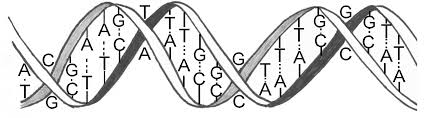 The “backbone” or sides of the double helix are the ______________________  and ________________.  The center of the double helix, or the steps of the twisted ladder are the _________________________.The sugar located in the nucleotide of DNA is _________________________________________.The four possible nitrogen bases for a DNA nucleotide are:  ____________________   _________________    _________________ and ________________________.Thymine and Cytosine are considered _________________________ while Adenine and Guanine are classified as _________________________.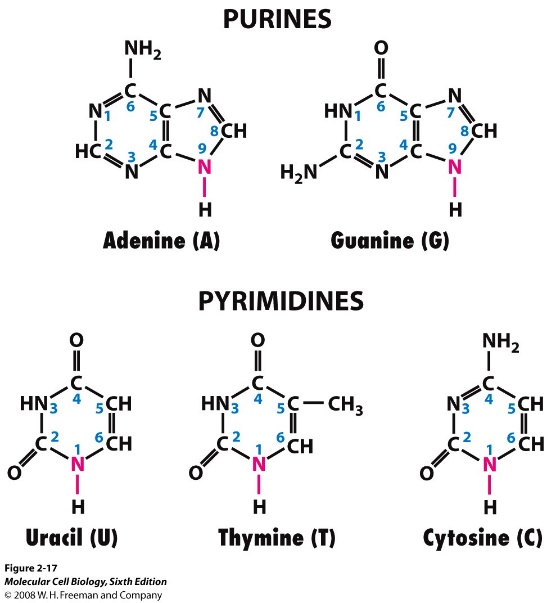 Evaluate the table below:Based on the information above and what you have read, you can conclude that the complementary base pair rules indicated that adenine pairs with _____________ and guanine pairs with ___________________.  This also means that a pyrimidine always pairs with a ________________.If one side of the double helix is:                             5’ATC GGC ATA GTA ATT CGG 3’Then its complimentary DNA base pairs are: Complete the DNA/RNA comparison table below ( you will need to look past concept 11.2):What are the three types of RNA found in cells?  __________________ , _______________ and ____________________. Making a Protein…DNA _________ __________________The steps required to make a protein are_________________________ - DNA is copied (this is not technically part of protein synthesis)_________________________ - RNA is made from DNA_________________________ - Protein is made from RNAMonomerFunctionsOrganelle AssociationNucleic AcidProtein (polypeptide)Percentages of DNA Nucleotides in Selected OrganismsPercentages of DNA Nucleotides in Selected OrganismsPercentages of DNA Nucleotides in Selected OrganismsPercentages of DNA Nucleotides in Selected OrganismsPercentages of DNA Nucleotides in Selected OrganismsSource of DNAAdenine (A)Cytosine (C)Guanine (G)Thymine (T)Human30.218.818.832.2Rat28.621.621.428.4Sea Urchin31.219.119.230.5Salmon29.220.821.928.1DNARNAFull NameMonomerLocation(s) within a eukaryoteShape (double helix or single strand)SugarNitrogen bases